UN JOLI PETIT SAPIN DE NOËL EN PAPIER A POSER SUR LA TABLEPour chaque sapin il vous faudra :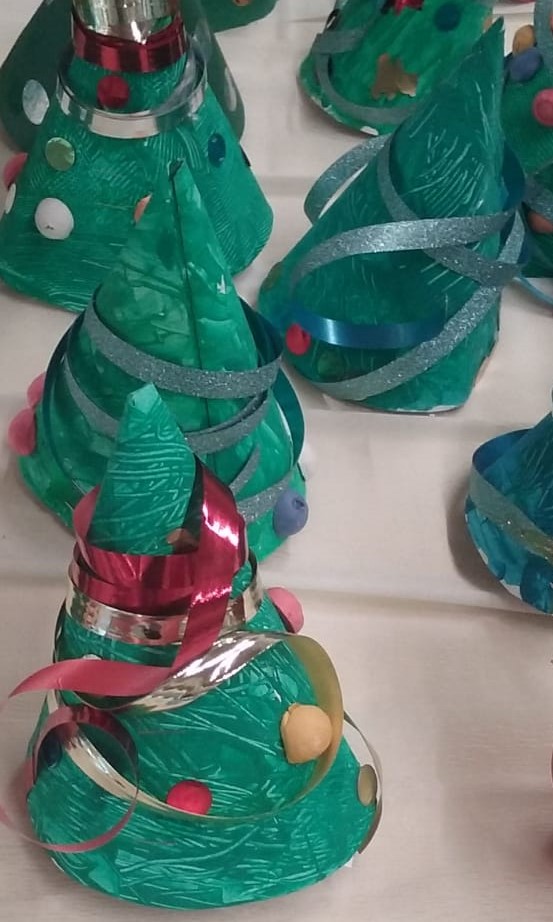 Une feuille de papier à dessin épais à peindre.de la colle.des ciseaux.de la peinture verte (gouache liquide).Des pinceaux.Une fourchette.Une agrafeuse.Des cotillons de différentes couleurs ou des boules de papier de couleur.Du bolduc (ruban d’emballage) ou autres jolis rubans.Et du coton si vous en avezComment réaliser le Père-Noël ?Avant tout, prenez votre feuille de papier épais blanc et peignez-la en vert avec de la gouache liquide.Avant que la peinture ne soit complètement sèche, prenez la fourchette et faites des dessins sur la feuille avec les dents de la fourchette.Lorsque la peinture est sèche, formez un cône avec la feuille en agrafant les bords (ATTENTION : pointes des agrafes vers l’intérieur du cône pour ne pas se piquer les doigts !!!). Voilà votre sapin !Prenez ensuite les cotillons (ou vos boules de papier de couleur) et collez-les sur le cône.Faites de même avec les rubans de bolduc ou autres jolis rubans.Vous pouvez ensuite coller des fines bandes de coton par endroit sur le cône pour symboliser la neige sur les branches.Vous pouvez aussi rajouter une étoile de carton brillant à sa pointe, etc… pour le rendre encore plus joli !Voilà un joli petit sapin de Noël pour décorer la table de fête…Bon amusement !